FALL  FORSCARECROWSAT CALEB SMITH STATE        PARK PRESERVEJoin the fun of creating original, humorous scarecrows to decorate the autumn scene at our park. Call/email to reserve a frame on which to build your scarecrow for display. Free event is open to families, individuals and clubs, and is sponsored by Friends of Caleb Smith Preserve. Where: Caleb Smith State Park Preserve	      Route 25, Smithtown, NY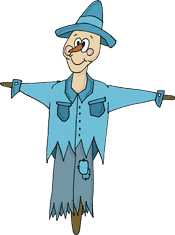 Reserve frame by calling Park office @631/265-1054 or by emailing:calebfriends@aol.comPick up a reserved scarecrow frame @park office between October 1st and 5th. Park isopen Wednesdays - Sundays 8 AM-4 PM.Scarecrow Trail will be displayed throughout November.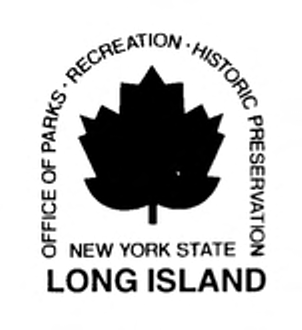 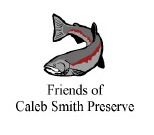      			 No parking fee after Labor Day